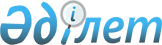 Ақсу аудандық мәслихатының 2014 жылғы 19 желтоқсандағы "Ақсу ауданының 2015-2017 жылдарға арналған бюджеті туралы" № 37-233 шешіміне өзгерістер мен толықтырулар енгізу туралы
					
			Күшін жойған
			
			
		
					Алматы облысы Ақсу аудандық мәслихатының 2015 жылғы 09 қарашадағы № 45-279 шешімі. Алматы облысы Әділет департаментінде 2015 жылы 17 қарашада № 3555 болып тіркелді. Күші жойылды - Алматы облысы Ақсу аудандық мәслихатының 2017 жылғы 17 наурыздағы № 12-57 шешімімен      Ескерту. Күші жойылды – Алматы облысы Ақсу аудандық мәслихатының 17.03.2017 № 12-57 шешімімен (алғашқы ресми жарияланған күнінен кейін күнтізбелік он күн өткен соң қолданысқа енгізіледі).

      2008 жылғы 4 желтоқсандағы Қазақстан Республикасы Бюджет Кодексінің 106-бабының 4-тармағына, "Қазақстан Республикасындағы жергілікті мемлекеттік басқару және өзін-өзі басқару туралы" 2001 жылғы 23 қаңтардағы Қазақстан Республикасы Заңының 6-бабы 1-тармағының 1) тармақшасына сәйкес, Ақсу аудандық мәслихаты ШЕШІМ ҚАБЫЛДАДЫ: 

      1. Ақсу аудандық мәслихатының 2014 жылғы 19 желтоқсандағы "Ақсу ауданының 2015-2017 жылдарға арналған бюджеті туралы" № 37-233 шешіміне (2014 жылғы 29 желтоқсандағы нормативтік құқықтық актілерді мемлекеттік тіркеу Тізілімінде № 2986 тіркелген, 2015 жылғы 10 қаңтардағы № 2(9738), 2015 жылғы 17 қаңтардағы № 3(9739) аудандық "Ақсу өңірі" газетінде жарияланған), Ақсу аудандық мәслихатының 2015 жылғы 6 ақпандағы "Ақсу аудандық мәслихатының 2014 жылғы 19 желтоқсандағы "Ақсу ауданының 2015 - 2017 жылдарға арналған бюджеті туралы" № 37-233 шешіміне өзгерістер енгізу туралы" № 38-239 шешіміне (2015 жылғы 17 ақпандағы нормативтік құқықтық актілерді мемлекеттік тіркеу Тізілімінде № 3059 тіркелген, 2015 жылғы 28 ақпандағы № 9(9745) аудандық "Ақсу өңірі" газетінде жарияланған), Ақсу аудандық мәслихатының 2015 жылғы 27 мамырдағы "Ақсу аудандық мәслихатының 2014 жылғы 19 желтоқсандағы "Ақсу ауданының 2015-2017 жылдарға арналған бюджеті туралы" № 37-233 шешіміне өзгерістер енгізу туралы" № 41-256 шешіміне (2015 жылғы 9 маусымдағы нормативтік құқықтық актілерді мемлекеттік тіркеу Тізілімінде № 3207 тіркелген, 2015 жылғы 20 маусымдағы № 25(9761) аудандық "Ақсу өңірі" газетінде жарияланған), Ақсу аудандық мәслихатының 2015 жылғы 7 қыркүйектегі "Ақсу аудандық мәслихатының 2014 жылғы 19 желтоқсандағы "Ақсу ауданының 2015-2017 жылдарға арналған бюджеті туралы" № 37-233 шешіміне өзгерістер енгізу туралы" № 44-272 шешіміне (2015 жылғы 11 қыркүйектегі нормативтік құқықтық актілерді мемлекеттік тіркеу Тізілімінде № 3407 тіркелген, 2015 жылғы 25 қыркүйектегі № 39(9775) аудандық "Ақсу өңірі" газетінде жарияланған) келесі өзгерістер мен толықтырулар енгізілсін:

      көрсетілген шешімнің 1-тармағы жаңа редакцияда баяндалсын:

      "1. 2015-2017 жылдарға арналған аудандық бюджеті тиісінше 1, 2 және 3-қосымшаларға сәйкес, оның ішінде 2015 жылға келесі көлемдерде бекітілсін:

      1) кірістер 5225202 мың теңге, оның ішінде:

      салықтық түсімдер 120050 мың теңге;

      салықтық емес түсімдер 21526 мың теңге;

      негізгі капиталды сатудан түсетін түсімдер 13150 мың теңге;

      трансферттер түсімі 5070476 мың теңге, оның ішінде:

      ағымдағы нысаналы трансферттер 1182908 мың теңге;

      нысаналы даму трансферттері 1440864 мың теңге;

      субвенциялар 2446704 мың теңге;

      2) шығындар 5258301 мың теңге;

      3) таза бюджеттік кредиттеу 39393 мың теңге, оның ішінде:

      бюджеттік кредиттер 47469 мың теңге;

      бюджеттік кредиттерді өтеу 8076 мың теңге;

      4) қаржы активтерімен операциялар бойынша сальдо 4000 мың теңге; 

      5) бюджет тапшылығы (профициті) (-)76544 мың теңге;

      6) бюджет тапшылығын қаржыландыру (профицитін пайдалану) 76544 мың теңге". 

      3-1. тармағымен толықтырылсын:

      "3-1. 2015 жылға арналған аудандық бюджетте жергілікті өзін-өзі басқару органдарына 5-қосымшаға сәйкес, 180 мың теңге сомасында трансферттер көзделгені ескерілсін. 

      Ауылдық округтерінің әкімдері жергілікті өзін-өзі басқарудың қолма-қол ақшаны бақылау шотына түсетін бюджет қаражатының тиімді пайдаланылуын қамтамасыз етсін". 

      2. Көрсетілген шешімнің 1-қосымшасы осы шешімнің 1-қосымшасына сәйкес жаңа редакцияда баяндалсын. 

      3. Көрсетілген шешім осы шешімнің 2-қосымшасына сәйкес 5-қосымшасымен толықтырылсын.

      4. Осы шешімнің орындалуын бақылау аудандық мәслихаттың "Бюджет, әлеуметтік-мәдениет салалары, жастар саясаты, заңдылық және құқық қорғау мәселелері жөніндегі" тұрақты комиссиясына жүктелсін.

      5. "Ақсу ауданының экономика және бюджеттік жоспарлау бөлімі" мемлекеттік мекемесінің басшысына (келісім бойынша Жандосова Г.Ж.) осы шешімді әділет органдарында мемлекеттік тіркелгеннен кейін ресми және мерзімді баспа басылымдарында, сондай-ақ Қазақстан Республикасының Үкіметі айқындаған интернет-ресурста және аудандық мәслихатының интернет-ресурсында жариялау жүктелсін.

      6. Осы шешім 2015 жылдың 1 қаңтарынан бастап қолданысқа енгізіледі.

 Ақсу ауданының 2015 жылға арналған бюджеті Жергілікті өзін-өзі басқару органдарына трансферттерді бөлу
					© 2012. Қазақстан Республикасы Әділет министрлігінің «Қазақстан Республикасының Заңнама және құқықтық ақпарат институты» ШЖҚ РМК
				
      Ақсу аудандық мәслихатының

       сессия төрағасы

Б.Сүлейменов

      Ақсу аудандық

      мәслихат хатшысы

С.Серпербаев
Ақсу аудандық мәслихатының 2015 жылғы 9 қарашадағы Ақсу аудандық мәслихатының 2014 жылғы 19 желтоқсандағы "Ақсу ауданының 2015-2017 жылдарға арналған бюджеті туралы" № 37-233 шешіміне өзгерістер мен толықтырулар енгізу туралы" № 45-279 шешіміне 1 қосымшаАқсу аудандық мәслихатының 2014 жылғы 19 желтоқсандағы "Ақсу ауданының 2015 - 2017 жылдарға арналған бюджеті туралы" № 37-233 шешімімен бекітілген 1 қосымшаСанаты

Санаты

Санаты

Санаты

сомасы

(мың тенге)

Сыныбы

Сыныбы

Сыныбы

сомасы

(мың тенге)

Ішкі сыныбы

Ішкі сыныбы

сомасы

(мың тенге)

Атауы

сомасы

(мың тенге)

1

2

3

4

5

I. Кірістер

5225202

1

Салықтық түсімдер

120050

01

Табыс салығы

14700

2

Жеке табыс салығы

14700

04

Меншікке салынатын салықтар

87330

1

Мүлікке салынатын салықтар

44953

3

Жер салығы

7697

4

Көлiк құралдарына салынатын салық

30580

5

Бірыңғай жер салығы

4100

05

Тауарларға, жұмыстарға және қызметтерге салынатын iшкi салықтар

13333

2

Акциздер

660

3

Табиғи және басқа ресурстарды пайдаланғаны үшiн түсетiн түсiмдер

4300

4

Кәсіпкерлік және кәсіби қызметті жүргізгені үшін алынатын алымдар

8373

08

Заңдық маңызы бар әрекеттерді жасағаны және (немесе) оған уәкілеттігі бар мемлекеттік органдар немесе лауазымды адамдар құжаттар бергені үшін алынатын міндетті төлемдер

4687

1

Мемлекеттік баж

4687

2

Салықтық емес түсімдер

21526

01

Мемлекеттік меншіктен түсетін кірістер

201

5

Мемлекет меншігіндегі мүлікті жалға беруден түсетін кірістер

201

04

Мемлекеттік бюджеттен қаржыландырылатын, сондай-ақ Қазақстан Республикасы Ұлттық Банкінің бюджетінен (шығыстар сметасынан) қамтылатын және қаржыландырылатын мемлекеттік мекемелер салатын айыппұлдар, өсімпұлдар, санкциялар, өндіріп алулар

1675

1

Мұнай секторы ұйымдарынан түсетін түсімдерді қоспағанда, мемлекеттік бюджеттен қаржыландырылатын, сондай-ақ Қазақстан Республикасы Ұлттық Банкінің бюджетінен (шығыстар сметасынан) ұсталатын және қаржыландырылатын мемлекеттік мекемелер салатын айыппұлдар, өсімпұлдар, санкциялар, өндіріп алулар

1675

06

Басқа да салықтық емес түсiмдер

19650

1

Басқа да салықтық емес түсiмдер

19650

3

Негізгі капиталды сатудан түсетін түсімдер

13150

01

Мемлекеттік мекемелерге бекітілген мемлекеттік мүлікті сату

700

1

Мемлекеттік мекемелерге бекітілген мемлекеттік мүлікті сату

700

03

Жердi және материалдық емес активтердi сату

12450

1

Жерді сату

12111

2

Материалдық емес активтерді сату 

339

4

 Трансферттердің түсімдері

5070476

02

Мемлекеттік басқарудың жоғарғы тұрған органдарынан түсетін трансферттер

5070476

2

Облыстық бюджеттен түсетін трансферттер

5070476

Функционалдық топ

Функционалдық топ

Функционалдық топ

Функционалдық топ

Функционалдық топ

сомасы

(мың теңге)

Функционалдық кіші топ

Функционалдық кіші топ

Функционалдық кіші топ

Функционалдық кіші топ

сомасы

(мың теңге)

Бюджеттік бағдарламалардың әкімшісі

Бюджеттік бағдарламалардың әкімшісі

Бюджеттік бағдарламалардың әкімшісі

сомасы

(мың теңге)

Бюджеттік бағдарлама

Бюджеттік бағдарлама

сомасы

(мың теңге)

Атауы

сомасы

(мың теңге)

1

2

3

4

5

6 

 II. Шығындар

5 258 301 

1

Жалпы сипаттағы мемлекеттiк қызметтер

350 460 

01

Мемлекеттiк басқарудың жалпы функцияларын орындайтын өкiлдi, атқарушы және басқа органдар

323 177 

112

Аудан (облыстық маңызы бар қала) мәслихатының аппараты

15 470 

001

Аудан (облыстық маңызы бар қала) мәслихатының қызметін қамтамасыз ету жөніндегі қызметтер

14 623 

003

Мемлекеттік органның күрделі шығыстары

847 

122

Аудан (облыстық маңызы бар қала) әкімінің аппараты

77 075 

001

Аудан (облыстық маңызы бар қала) әкімінің қызметін қамтамасыз ету жөніндегі қызметтер

72 898 

003

Мемлекеттік органның күрделі шығыстары

4 177 

123

Қаладағы аудан, аудандық маңызы бар қала, кент, ауыл, ауылдық округ әкімінің аппараты

230 632 

001

Қаладағы аудан, аудандық маңызы бар қала, кент, ауыл, ауылдық округ әкімінің қызметін қамтамасыз ету жөніндегі қызметтер

227 853 

022

Мемлекеттік органның күрделі шығыстары

2779

02

Қаржылық қызмет

13 009 

452

Ауданның (облыстық маңызы бар қаланың) қаржы бөлімі

13 009 

001

Ауданның (облыстық маңызы бар қаланың) бюджетін орындау және коммуналдық меншігін басқару саласындағы мемлекеттік саясатты іске асыру жөніндегі қызметтер 

11 678 

003

Салық салу мақсатында мүлікті бағалауды жүргізу

413 

010

Жекешелендіру, коммуналдық меншікті басқару, жекешелендіруден кейінгі қызмет және осыған байланысты дауларды реттеу

771 

018

Мемлекеттік органның күрделі шығыстары

147

05

Жоспарлау және статистикалық қызмет

14 274 

453

Ауданның (облыстық маңызы бар қаланың) экономика және бюджеттік жоспарлау бөлімі

14 274 

001

Экономикалық саясатты, мемлекеттік жоспарлау жүйесін қалыптастыру және дамыту саласындағы мемлекеттік саясатты іске асыру жөніндегі қызметтер

14 127 

004

Мемлекеттік органның күрделі шығыстары

147 

2

Қорғаныс

2 979 

01

Әскери мұқтаждар

1 952 

122

Аудан (облыстық маңызы бар қала) әкімінің аппараты

1 952 

005

Жалпыға бірдей әскери міндетті атқару шеңберіндегі іс-шаралар

1 952 

02

Төтенше жағдайлар жөнiндегi жұмыстарды ұйымдастыру

1 027 

122

Аудан (облыстық маңызы бар қала) әкімінің аппараты

1 027 

007

Аудандық (қалалық) ауқымдағы дала өрттерінің, сондай-ақ мемлекеттік өртке қарсы қызмет органдары құрылмаған елдi мекендерде өрттердің алдын алу және оларды сөндіру жөніндегі іс-шаралар

1 027 

3

Қоғамдық тәртіп, қауіпсіздік, құқықтық, сот, қылмыстық-атқару қызметі

504 

09

Қоғамдық тәртіп және қауіпсіздік саласындағы өзге де қызметтер

504 

485

Ауданның (облыстық маңызы бар қаланың) жолаушылар көлігі және автомобиль жолдары бөлімі

504 

021

Елдi мекендерде жол қозғалысы қауiпсiздiгін қамтамасыз ету

504 

4

Білім беру

3 028 165 

01

Мектепке дейiнгi тәрбие және оқыту

219 099 

464

Ауданның (облыстық маңызы бар қаланың) білім бөлімі

219 099 

009

Мектепке дейінгі тәрбие мен оқыту ұйымдарының қызметін қамтамасыз ету

34 307 

040

Мектепке дейінгі білім беру ұйымдарында мемлекеттік білім беру тапсырысын іске асыруға

184 792 

02

Бастауыш, негізгі орта және жалпы орта білім беру

2 078 661 

123

Қаладағы аудан, аудандық маңызы бар қала, кент, ауыл, ауылдық округ әкімінің аппараты

418 

005

Ауылдық (селолық) жерлерде балаларды мектепке дейін тегін алып баруды және кері алып келуді ұйымдастыру

418 

464

Ауданның (облыстық маңызы бар қаланың) білім бөлімі

2 040 746 

003

Жалпы білім беру 

1963774

006

Балаларға қосымша білім беру 

76 972 

465

Ауданның (облыстық маңызы бар қаланың) дене шынықтыру және спорт бөлімі

37497

017

Балалар мен жасөспірімдерге спорт бойынша қосымша білім беру

37497

09

Білім беру саласындағы өзге де қызметтер

730 405 

464

Ауданның (облыстық маңызы бар қаланың) білім бөлімі

116 832 

001

Жергілікті деңгейде білім беру саласындағы мемлекеттік саясатты іске асыру жөніндегі қызметтер

13 937 

004

Ауданның (облыстық маңызы бар қаланың) мемлекеттік білім беру мекемелерінде білім беру жүйесін ақпараттандыру

10 665 

005

Ауданның (облыстық маңызы бар қаланың) мемлекеттік білім беру мекемелер үшін оқулықтар мен оқу-әдiстемелiк кешендерді сатып алу және жеткізу

49 020 

007

Аудандық (қалалық) ауқымдағы мектеп олимпиадаларын және мектептен тыс іс-шараларды өткiзу

4 018 

012

Мемлекеттік органның күрделі шығыстары

147

015

Жетім баланы (жетім балаларды) және ата-аналарының қамқорынсыз қалған баланы (балаларды) күтіп-ұстауға қамқоршыларға (қорғаншыларға) ай сайынғы ақшалай қаражат төлемі

16978

067

Ведомстволық бағыныстағы мемлекеттік мекемелерінің және ұйымдарының күрделі шығыстары

22 067 

467

Ауданның (облыстық маңызы бар қаланың) құрылыс бөлімі

613 573 

037

Білім беру объектілерін салу және реконструкциялау

613 573 

6

Әлеуметтiк көмек және әлеуметтiк қамсыздандыру 

123 689 

01

Әлеуметтiк қамсыздандыру

326 

464

Ауданның (облыстық маңызы бар қаланың) білім бөлімі

326 

030

Патронат тәрбиешілерге берілген баланы (балаларды) асырап бағу

326 

02

Әлеуметтік көмек

101 614 

451

Ауданның (облыстық маңызы бар қаланың) жұмыспен қамту және әлеуметтік бағдарламалар бөлімі

101 614 

002

Жұмыспен қамту бағдарламасы

28 883 

004

Ауылдық жерлерде тұратын денсаулық сақтау, білім беру, әлеуметтік қамтамасыз ету, мәдениет, спорт және ветеринар мамандарына отын сатып алуға Қазақстан Республикасының заңнамасына сәйкес әлеуметтік көмек көрсету

21 902 

005

Мемлекеттік атаулы әлеуметтік көмек

1 692 

006

Тұрғын үйге көмек көрсету

255 

007

Жергілікті өкілетті органдардың шешімі бойынша мұқтаж азаматтардың жекелеген топтарына әлеуметтік көмек

4 136 

010

Үйден тәрбиеленіп оқытылатын мүгедек балаларды материалдық қамтамасыз ету

894 

014

Мұқтаж азаматтарға үйде әлеуметтiк көмек көрсету

23 487 

016

18 жасқа дейінгі балаларға мемлекеттік жәрдемақылар 

1 031 

017

Мүгедектерді оңалту жеке бағдарламасына сәйкес, мұқтаж мүгедектерді міндетті гигиеналық құралдармен және ымдау тілі мамандарының қызмет көрсетуін, жеке көмекшілермен қамтамасыз ету

5 593 

052

Ұлы Отан соғысындағы Жеңістің жетпіс жылдығына арналған іс-шараларды өткізу

13 741 

09

Әлеуметтiк көмек және әлеуметтiк қамтамасыз ету салаларындағы өзге де қызметтер

21 749 

451

Ауданның (облыстық маңызы бар қаланың) жұмыспен қамту және әлеуметтік бағдарламалар бөлімі

21 749 

001

Жергілікті деңгейде халық үшін әлеуметтік бағдарламаларды жұмыспен қамтуды қамтамасыз етуді іске асыру саласындағы мемлекеттік саясатты іске асыру жөніндегі қызметтер

18 154 

011

Жәрдемақыларды және басқа да әлеуметтік төлемдерді есептеу, төлеу мен жеткізу бойынша қызметтерге ақы төлеу

618 

021

Мемлекеттік органның күрделі шығыстары 

247

050

Мүгедектердің құқықтарын қамтамасыз ету және өмір сүру сапасын жақсарту жөніндегі іс-шаралар жоспарын іске асыру

2730

7

Тұрғын үй-коммуналдық шаруашылық

1 139 742 

01

Тұрғын үй шаруашылығы

132 406 

467

Ауданның (облыстық маңызы бар қаланың) құрылыс бөлімі

110 856 

003

Коммуналдық тұрғын үй қорының тұрғын үйін жобалау және (немесе) салу, реконструкциялау

62 495 

004

Инженерлік коммуникациялық инфрақұрылымды жобалау, дамыту, жайластыру және (немесе) сатып алу 

48361

487

Ауданның (облыстық маңызы бар қаланың) тұрғын үй-коммуналдық шаруашылық және тұрғын үй инспекция бөлімі

21 550 

001

 Тұрғын үй-коммуналдық шаруашылық және тұрғын үй қоры саласында жергілікті деңгейде мемлекеттік саясатты іске асыру бойынша қызметтер

7 861 

003

Мемлекеттік органның күрделі шығыстары

147

006

Азаматтардың жекелеген санаттарын тұрғын үймен қамтамасыз ету

5700

010

Кондоминиум объектілеріне техникалық паспорттар дайындау

1580

041

Жұмыспен қамту 2020 жол картасы бойынша қалалар мен ауылдық елді мекендерді дамыту шеңберінде объектілерді жөндеу және абаттандыру

6262

02

Коммуналдық шаруашылық

970 930 

487

Ауданның (облыстық маңызы бар қаланың) тұрғын үй-коммуналдық шаруашылық және тұрғын үй инспекция бөлімі

970 930 

016

Сумен жабдықтау және су бұру жүйесінің жұмыс істеуі

258 495 

029

Сумен жабдықтау және су бұру жүйелерін дамыту

712 435 

03

Елді-мекендерді абаттандыру

36 406 

123

Қаладағы аудан, аудандық маңызы бар қала, кент, ауыл, ауылдық округ әкімінің аппараты

30 337 

008

Елді мекендердегі көшелерді жарықтандыру

10 262 

011

Елді мекендерді абаттандыру мен көгалдандыру

20 075 

487

Ауданның (облыстық маңызы бар қаланың) тұрғын үй-коммуналдық шаруашылық және тұрғын үй инспекциясы бөлімі

6 069 

017

Елдi мекендердiң санитариясын қамтамасыз ету

1 669 

030

Елді мекендерді абаттандыру және көгалдандыру

4 400 

8

Мәдениет, спорт, туризм және ақпараттық кеңістiк

160 023 

01

Мәдениет саласындағы қызмет

95 532 

455

Ауданның (облыстық маңызы бар қаланың) мәдениет және тілдерді дамыту бөлімі

95 532 

003

Мәдени-демалыс жұмысын қолдау

95 532 

02

Спорт

10 947 

465

Ауданның (облыстық маңызы бар қаланың) дене шынықтыру және спорт бөлімі

10 947 

001

Жергілікті деңгейде дене шынықтыру және спорт саласындағы мемлекеттік саясатты іске асыру жөніндегі қызметтер

5 281 

004

Мемлекеттік органның күрделі шығыстары

147

006

Аудандық (облыстық маңызы бар қалалық) деңгейде спорттық жарыстар өткiзу

898 

007

Әртүрлi спорт түрлерi бойынша аудан (облыстық маңызы бар қала) құрама командаларының мүшелерiн дайындау және олардың облыстық спорт жарыстарына қатысуы

4 621 

03

Ақпараттық кеңістік

36 146 

455

Ауданның (облыстық маңызы бар қаланың) мәдениет және тілдерді дамыту бөлімі

34 170 

006

Аудандық (қалалық) кiтапханалардың жұмыс iстеуi

33 292 

007

Мемлекеттiк тiлдi және Қазақстан халқының басқа да тiлдерін дамыту

878 

456

Ауданның (облыстық маңызы бар қаланың) ішкі саясат бөлімі

1 976 

002

Мемлекеттік ақпараттық саясат жүргізу жөніндегі қызметтер

1976

09

Мәдениет, спорт, туризм және ақпараттық кеңiстiктi ұйымдастыру жөнiндегi өзге де қызметтер

17 398 

455

Ауданның (облыстық маңызы бар қаланың) мәдениет және тілдерді дамыту бөлімі

5 387 

001

Жергілікті деңгейде тілдерді және мәдениетті дамыту саласындағы мемлекеттік саясатты іске асыру жөніндегі қызметтер

5 240 

010

Мемлекеттік органның күрделі шығыстары

147

456

Ауданның (облыстық маңызы бар қаланың) ішкі саясат бөлімі

12 011 

001

Жергілікті деңгейде ақпарат, мемлекеттілікті нығайту және азаматтардың әлеуметтік сенімділігін қалыптастыру саласында мемлекеттік саясатты іске асыру жөніндегі қызметтер

11 864 

006

Мемлекеттік органның күрделі шығыстары

147

10

Ауыл, су, орман, балық шаруашылығы, ерекше қорғалатын табиғи аумақтар, қоршаған ортаны және жануарлар дүниесін қорғау, жер қатынастары

225 984 

01

Ауыл шаруашылығы

87 938 

453

Ауданның (облыстық маңызы бар қаланың) экономика және бюджеттік жоспарлау бөлімі

8641

099

Мамандардың әлеуметтік көмек көрсетуі жөніндегі шараларды іске асыру

8641

462

Ауданның (облыстық маңызы бар қаланың) ауыл шаруашылығы бөлімі

34 363 

001

Жергілікті деңгейде ауыл шаруашылығы саласындағы мемлекеттік саясатты іске асыру жөніндегі қызметтер

34 216 

006

Мемлекеттік органның күрделі шығыстары

147

473

Ауданның (облыстық маңызы бар қаланың) ветеринария бөлімі

44 934 

001

Жергілікті деңгейде ветеринария саласындағы мемлекеттік саясатты іске асыру жөніндегі қызметтер

11 150 

003

Мемлекеттік органның күрделі шығыстары 

147

006

Ауру жануарларды санитарлық союды ұйымдастыру

2300

007

Қаңғыбас иттер мен мысықтарды аулауды және жоюды ұйымдастыру

1 000 

008

Алып қойылатын және жойылатын ауру жануарлардың, жануарлардан алынатын өнімдер мен шикізаттың құнын иелеріне өтеу

20097

009

Жануарлардың энзоотиялық аурулары бойынша ветеринариялық іс-шараларды жүргізу

3 365 

010

Ауыл шаруашылығы жануарларын сәйкестендіру жөніндегі іс-шараларды өткізу

6875

06

Жер қатынастары

8 608 

463

Ауданның (облыстық маңызы бар қаланың) жер қатынастары бөлімі

8 608 

001

Аудан (облыстық маңызы бар қала) аумағында жер қатынастарын реттеу саласындағы мемлекеттік саясатты іске асыру жөніндегі қызметтер

8 461 

007

Мемлекеттік органның күрделі шығыстары

147

09

Ауыл, су, орман, балық шаруашылығы, қоршаған ортаны қорғау және жер қатынастары саласындағы басқа да қызметтер

129 438 

473

Ауданның (облыстық маңызы бар қаланың) ветеринария бөлімі

129 438 

011

Эпизоотияға қарсы іс-шаралар жүргізу

129 438 

11

Өнеркәсіп, сәулет, қала құрылысы және құрылыс қызметі

17 107 

02

Сәулет, қала құрылысы және құрылыс қызметі

17 107 

467

Ауданның (облыстық маңызы бар қаланың) құрылыс бөлімі

8 015 

001

Жергілікті деңгейде құрылыс саласындағы мемлекеттік саясатты іске асыру жөніндегі қызметтер

7 868 

017

Мемлекеттік органның күрделі шығыстары

147

468

Ауданның (облыстық маңызы бар қаланың) сәулет және қала құрылысы бөлімі

9 092 

001

Жергілікті деңгейде сәулет және қала құрылысы саласындағы мемлекеттік саясатты іске асыру жөніндегі қызметтер

6 845 

004

Мемлекеттік органның күрделі шығыстары 

2247

12

Көлiк және коммуникация

92 998 

01

Автомобиль көлiгi

87248

485

Ауданның (облыстық маңызы бар қаланың) жолаушылар көлігі және автомобиль жолдары бөлімі

87248

023

Автомобиль жолдарының жұмыс істеуін қамтамасыз ету

87248

09

Көлiк және коммуникациялар саласындағы басқа да қызметтер

5 750 

485

Ауданның (облыстық маңызы бар қаланың) жолаушылар көлігі және автомобиль жолдары бөлімі

5 750 

001

Жергілікті деңгейде жолаушылар көлігі және автомобиль жолдары саласындағы мемлекеттік саясатты іске асыру жөніндегі қызметтер

5 603 

003

Мемлекеттік органның күрделі шығыстары

147

13

Басқалар

85 473 

03

Кәсiпкерлiк қызметтi қолдау және бәсекелестікті қорғау

6 742 

469

Ауданның (облыстық маңызы бар қаланың) кәсіпкерлік бөлімі

6 742 

001

Жергілікті деңгейде кәсіпкерлік дамыту саласындағы мемлекеттік саясатты іске асыру жөніндегі қызметтер

6 268 

003

Кәсіпкерлік қызметті қолдау

327 

004

Мемлекеттік органның күрделі шығыстары

147

09

Басқалар

78 731 

123

Қаладағы аудан, аудандық маңызы бар қала, кент, ауыл, ауылдық округ әкімінің аппараты

77 313 

040

"Өңірлерді дамыту" Бағдарламасы шеңберінде өңірлерді экономикалық дамытуға жәрдемдесу бойынша шараларды іске асыру

77 313 

452

Ауданның (облыстық маңызы бар қаланың) қаржы бөлімі

1 418 

012

Ауданның (облыстық маңызы бар қаланың) жергілікті атқарушы органының резерві 

1 418 

14

Борышқа қызмет көрсету

15 

01

Борышқа қызмет көрсету

15 

452

Ауданның (облыстық маңызы бар қаланың) қаржы бөлімі

15 

013

Жергілікті атқарушы органдардың облыстық бюджеттен қарыздар бойынша сыйақылар мен өзге де төлемдерді төлеу бойынша борышына қызмет көрсету

15 

15

Трансферттер

31 162 

01

Трансферттер

31 162 

452

Ауданның (облыстық маңызы бар қаланың) қаржы бөлімі

31 162 

006

Нысаналы пайдаланылмаған (толық пайдаланылмаған) трансферттерді қайтару

30 974 

016

Нысаналы мақсатқа сай пайдаланылмаған нысаналы трансферттерді қайтару

8

051

Жергілікті өзін-өзі басқару органдарына трансферттерді бөлу

180

Функционалдық топ

Функционалдық топ

Функционалдық топ

Функционалдық топ

Функционалдық топ

сомасы

(мың теңге)

Функционалдық кіші топ

Функционалдық кіші топ

Функционалдық кіші топ

Функционалдық кіші топ

сомасы

(мың теңге)

Бюджеттік бағдарламалардың әкімшісі

Бюджеттік бағдарламалардың әкімшісі

Бюджеттік бағдарламалардың әкімшісі

сомасы

(мың теңге)

Бюджеттік бағдарлама

Бюджеттік бағдарлама

сомасы

(мың теңге)

Атауы

сомасы

(мың теңге)

1

2

3

4

5 

6

III. Таза бюджеттік кредиттеу

39393

Бюджеттік кредиттер

47469

10

Ауыл, су, орман, балық шаруашылығы, ерекше қорғалатын табиғи аумақтар, қоршаған ортаны және жануарлар дүниесін қорғау, жер қатынастары

47469

01

Ауыл шаруашылығы

47469

453

Ауданның (облыстық маңызы бар қаланың) экономика және бюджеттік жоспарлау бөлімі

47469

006

Мамандарды әлеуметтік қолдау шараларын іске асыру үшін бюджеттік кредиттер

47469

Санаты 

Санаты 

Санаты 

Санаты 

сомасы

(мың тенге)

Сыныбы

Сыныбы

Сыныбы

сомасы

(мың тенге)

Ішкі сыныбы

Ішкі сыныбы

сомасы

(мың тенге)

Атауы

сомасы

(мың тенге)

1

2

3

4

5

Бюджеттік кредиттерді өтеу

8076

5

Бюджеттік кредиттерді өтеу

8076

01

Бюджеттік кредиттерді өтеу

8076

1

Мемлекеттік бюджеттен берілген бюджеттік кредиттерді өтеу

8076

Функционалдық топ

Функционалдық топ

Функционалдық топ

Функционалдық топ

Функционалдық топ

Функционалдық топ

 сомасы

(мың теңге)

Функционалдық кіші топ

Функционалдық кіші топ

Функционалдық кіші топ

Функционалдық кіші топ

 сомасы

(мың теңге)

Бюджеттік бағдарламалардың әкімшісі

Бюджеттік бағдарламалардың әкімшісі

Бюджеттік бағдарламалардың әкімшісі

 сомасы

(мың теңге)

Бюджеттік бағдарлама

Бюджеттік бағдарлама

 сомасы

(мың теңге)

Атауы

 сомасы

(мың теңге)

1

2

2

3

4

5

6

IV. Қаржы активтерімен жасалатын операциялар бойынша 

сальдо 

4000

13

Басқалар

4000

9

9

Басқалар

4000

456

Ауданның (облыстық маңызы бар қаланың) ішкі саясат бөлімі

4 000 

065

Заңды тұлғалардың жарғылық капиталын қалыптастыру немесе ұлғайту

4 000 

Санаты

Санаты

Санаты

Санаты

сомасы

(мың тенге)

Сыныбы

Сыныбы

Сыныбы

сомасы

(мың тенге)

Ішкі сыныбы

Ішкі сыныбы

сомасы

(мың тенге)

Атауы

сомасы

(мың тенге)

1

2

3

4

5

V. Бюджет тапшылығы (профициті)

-76544

VI. Бюджет тапшылығын қаржыландыру (профицитін пайдалану)

76544

7

Қарыздар түсімі

47469

01

Мемлекеттік ішкі қарыздар

47469

2

Қарыз алу келісім-шарттары

47469

8

Бюджет қаражаттарының пайдаланылатын қалдықтары

37151

01

Бюджет қаражаты қалдықтары

37151

1

Бюджет қаражатының бос қалдықтары

37151

Функционалдық топ

Функционалдық топ

Функционалдық топ

Функционалдық топ

Функционалдық топ

сомасы

(мың теңге)

Функционалдық кіші топ

Функционалдық кіші топ

Функционалдық кіші топ

Функционалдық кіші топ

сомасы

(мың теңге)

Бюджеттік бағдарламалардың әкімшісі

Бюджеттік бағдарламалардың әкімшісі

Бюджеттік бағдарламалардың әкімшісі

сомасы

(мың теңге)

Бюджеттік бағдарлама

Бюджеттік бағдарлама

сомасы

(мың теңге)

Атауы

сомасы

(мың теңге)

1

2

3

4

5

6

16

Қарыздарды өтеу

8076

01

Қарыздарды өтеу

8076

452

Ауданның (облыстық маңызы бар қаланың) қаржы бөлімі

8076

008

Жергілікті атқарушы органның жоғары тұрған бюджет алдындағы борышын өтеу

8076

Ақсу аудандық мәслихатының 2015 жылғы 9 қарашадағы Ақсу аудандық мәслихатының 2014 жылғы 19 желтоқсандағы "Ақсу ауданының 2015-2017 жылдарға арналған бюджеті туралы" № 37-233 шешіміне өзгерістер мен толықтырулар енгізу туралы" № 45-279 шешіміне 2- қосымшаАқсу аудандық мәслихатының 2014 жылғы 19 желтоқсандағы "Ақсу ауданының 2015 - 2017 жылдарға арналған бюджеті туралы" № 37-233 шешіміне 5- қосымша№

Атауы

сомасы (мың теңге)

1

2

3

Барлығы

180

1.

"Суықсай ауылдық округі әкімінің аппараты" мемлекеттік мекемесі

180

